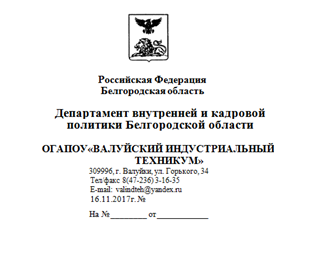 Задания для дифференцированного зачётаПрофессия:  13.01.10 электромонтёр по ремонту и обслуживанию электрооборудования (по отраслям)Дисциплина:  ИсторияГруппа 4 Э,  студент_______________________________________________                                                                                                                                         (Ф.И.О )Оценка____/_____________/ Проверил: Преподаватель Г. В. Тютюнникова_________Вариант – 2п/пФормулировка вопросаВарианты ответов(ОДИНОЧНЫЙ ВЫБОР)Варианты ответов(ОДИНОЧНЫЙ ВЫБОР)1Князь, крестивший Русь1Рюрик1Князь, крестивший Русь2Владимир Святославович1Князь, крестивший Русь3Владимир Мономах2Наследственное земельное владение на Руси1феод2Наследственное земельное владение на Руси2вотчина2Наследственное земельное владение на Руси3надел3Первой летописью дошедшей до наших дней является1«Задонщина»3Первой летописью дошедшей до наших дней является2«Остромирово Евангелие»3Первой летописью дошедшей до наших дней является3«Повесть временных лет»4Система сбора дани в Древнерусском государстве1полюдье4Система сбора дани в Древнерусском государстве2оброк4Система сбора дани в Древнерусском государстве3барщина5На рубеже ХШ-Х1У в. наиболее развитыми политическими центрами Руси были1Тверь и Москва5На рубеже ХШ-Х1У в. наиболее развитыми политическими центрами Руси были2Чернигов и Киев5На рубеже ХШ-Х1У в. наиболее развитыми политическими центрами Руси были3Новгород и Смоленск6В 1547 г. на царство венчался первый русский царь1Иван IV Грозный6В 1547 г. на царство венчался первый русский царь2Василий III6В 1547 г. на царство венчался первый русский царь3Иван III7Битва на Курской дуге состоялась в ...1мае-июне 1943г.7Битва на Курской дуге состоялась в ...2июне-июле 1943г.7Битва на Курской дуге состоялась в ...3августе 1944г8Со времен правления Ивана III в России появились новые военные подразделения (укажите лишнее)1стрелецкие полки8Со времен правления Ивана III в России появились новые военные подразделения (укажите лишнее)2дворянское ополчение8Со времен правления Ивана III в России появились новые военные подразделения (укажите лишнее)3наемное войско9Смутное время на Руси продолжалось до11613г.9Смутное время на Руси продолжалось до21615г.9Смутное время на Руси продолжалось до31700г.10В 1612г. Новгородское ополчение, направленное против польских и шведских захватчиков возглавили1Минин и Пожарский10В 1612г. Новгородское ополчение, направленное против польских и шведских захватчиков возглавили2Василий Шуйский10В 1612г. Новгородское ополчение, направленное против польских и шведских захватчиков возглавили3Михаил Романов11Церковную реформу, проводимую в XVII в. в России возглавил1протопоп Аввакум11Церковную реформу, проводимую в XVII в. в России возглавил2Алексей Михайлович11Церковную реформу, проводимую в XVII в. в России возглавил3патриарх Никон12Освоение Сибири в XVII в. связано с именем1В.Д. Пояркова12Освоение Сибири в XVII в. связано с именем2Ермака12Освоение Сибири в XVII в. связано с именем3Е.П. Хабарова13Народовластие, форма политического, государственного устройства, основанная на признании народа как источника власти это 1олигархия13Народовластие, форма политического, государственного устройства, основанная на признании народа как источника власти это 2демократия13Народовластие, форма политического, государственного устройства, основанная на признании народа как источника власти это 3деспотия14Сказание, в образной форме передающее представления о мире, его происхождении, о богах и героях1легенда14Сказание, в образной форме передающее представления о мире, его происхождении, о богах и героях2миф14Сказание, в образной форме передающее представления о мире, его происхождении, о богах и героях3летопись15Князь, объединивший земли Киева и Новгорода1Олег15Князь, объединивший земли Киева и Новгорода2Святослав15Князь, объединивший земли Киева и Новгорода3Игорь16В 1703 году Петр Великий основал новую столицу России1Москву16В 1703 году Петр Великий основал новую столицу России2Санкт-Петербург16В 1703 году Петр Великий основал новую столицу России3Киев17Годы правления Екатерины Великой11762-1796 гг17Годы правления Екатерины Великой21772-1796 гг17Годы правления Екатерины Великой31762-1794 гг18Преобладание вывоза товаров из страны над ввозом с целью концентрации капиталов внутри страны это1меркантилизм18Преобладание вывоза товаров из страны над ввозом с целью концентрации капиталов внутри страны это2протекционизм18Преобладание вывоза товаров из страны над ввозом с целью концентрации капиталов внутри страны это3инвестиции19Для работы на предприятиях предпринимателям было разрешено покупать крепостных, таких крепостных стали называть1черносошными19Для работы на предприятиях предпринимателям было разрешено покупать крепостных, таких крепостных стали называть2посессионные19Для работы на предприятиях предпринимателям было разрешено покупать крепостных, таких крепостных стали называть3приписные20В правлении Екатерины II в результате русско-турецких войн к России были присоединены1Крымское ханство и Приазовье20В правлении Екатерины II в результате русско-турецких войн к России были присоединены2Большая Орда20В правлении Екатерины II в результате русско-турецких войн к России были присоединены3Турция21Образование Древнерусского государства относится к1Х в.21Образование Древнерусского государства относится к2XI в.21Образование Древнерусского государства относится к3IX в.22С 1700 года Новый год в России стали отмечать11 сентября22С 1700 года Новый год в России стали отмечать21 января22С 1700 года Новый год в России стали отмечать314января231667 г. За границу отправилось «Великое посольство» с целью1поиска невесты для царя231667 г. За границу отправилось «Великое посольство» с целью2поиска союзников для борьбы с турками231667 г. За границу отправилось «Великое посольство» с целью3установления торговых связей24В 1812 г. Вторжение «Великой армии» французов в Россию возглавил1Наполеон24В 1812 г. Вторжение «Великой армии» французов в Россию возглавил2Мюрат24В 1812 г. Вторжение «Великой армии» французов в Россию возглавил3Талейран25Начало XVII в. в России именуют1смутным временем25Начало XVII в. в России именуют2«просвещенным абсолютизмом»25Начало XVII в. в России именуют3эпохой реформ26Отмена крепостного права, проведение военной, судебной, земской формы относится к царствованию1Павла I26Отмена крепостного права, проведение военной, судебной, земской формы относится к царствованию2Николая I26Отмена крепостного права, проведение военной, судебной, земской формы относится к царствованию3Александра II27Двоевластие установилось в России в1марте 1917 г.27Двоевластие установилось в России в2апреле 1917 г.27Двоевластие установилось в России в3октябре 1918 г.28Декрет о земле, принятый II съездом Советов, предусматривал:1национализацию всей земли28Декрет о земле, принятый II съездом Советов, предусматривал:2роспуск крестьянской общины28Декрет о земле, принятый II съездом Советов, предусматривал:3наделение крестьян землей по потребностям29Первым писанным сводом законов на Руси стал(а)1Судебник29Первым писанным сводом законов на Руси стал(а)2«Русская правда»29Первым писанным сводом законов на Руси стал(а)3Соборное уложение30Первая конституция СССР была принята11922 г.30Первая конституция СССР была принята21924г.30Первая конституция СССР была принята31925г31Характерной чертой тоталитарной системы не является1культ личности31Характерной чертой тоталитарной системы не является2репрессии31Характерной чертой тоталитарной системы не является3многопартийность32План «Барбаросса» предусматривал...1колонизацию всей территории СССР32План «Барбаросса» предусматривал...2превращение СССР в военного союзника Германии32План «Барбаросса» предусматривал...3план молниеносной войны33Партизанское движение в годы войны играло важную роль, так как...1было независимым от Красной Армии33Партизанское движение в годы войны играло важную роль, так как...2охватило большие территории33Партизанское движение в годы войны играло важную роль, так как...3велось за пределами СССР34Номенклатура в СССР в 1960-1980 годы-это1слой руководящих привилегированных работников34Номенклатура в СССР в 1960-1980 годы-это2ведущие представители науки и культуры34Номенклатура в СССР в 1960-1980 годы-это3низший слой административных чиновников35Политический строй, установившийся в России по Конституции РФ 1993 года определяется как1парламентская республика35Политический строй, установившийся в России по Конституции РФ 1993 года определяется как2президентская республика35Политический строй, установившийся в России по Конституции РФ 1993 года определяется как3смешанная республика36Христианская религия возникла на территории1Греции36Христианская религия возникла на территории2Рима36Христианская религия возникла на территории3Египта37Европейское феодальное общество было разделено на1классы37Европейское феодальное общество было разделено на2сословия37Европейское феодальное общество было разделено на3группы38В политической мысли эпохи Нового времени возникли идеи1правового государства38В политической мысли эпохи Нового времени возникли идеи2деспотии38В политической мысли эпохи Нового времени возникли идеи3анархии39Формы экономической деятельности охотников и собирателей, при которой люди пользовались плодами природы это1присваивающее хозяйство39Формы экономической деятельности охотников и собирателей, при которой люди пользовались плодами природы это2рыночная экономика39Формы экономической деятельности охотников и собирателей, при которой люди пользовались плодами природы это3производящее хозяйство40Правитель Египта1вождь40Правитель Египта2князь40Правитель Египта3фараон